Świetlica szkolna:Drodzy Rodzice i uczniowie! W związku z zaistniałą sytuacją zachęcam do spędzania czasu z dziećmi w zaciszu domowym. Przesyłam propozycje prac i zabaw, w które możemy włączyć się razem z naszymi pociechami.14 zabawek z recyklingu, film na you tube:https://www.youtube.com/watch?v=AStAgINKgXE&feature=youtu.be&fbclid=IwAR1TQhL3rvqINzqHb_Xs8TpugC5XyXJTITvSJJQJKF6UUtOXsnab0Rdehu4Zabawy z bibułą – 10 pomysłów:https://kreatywnepraceplastyczne.blogspot.com/2017/01/zabawy-dla-dzieci-z-bibua.html?spref=fb&fbclid=IwAR27C8EFt4rI2odMRBILhRQtfAMqejoH2lxSoKk9wrnLkGbUMFt88Mjw6XIZabawa Rzuć i narysuj…Instrukcja poniżej. Jeśli ktoś z Państwa, już wykorzysta wszystkie pomysły, zachęcam do kontaktu.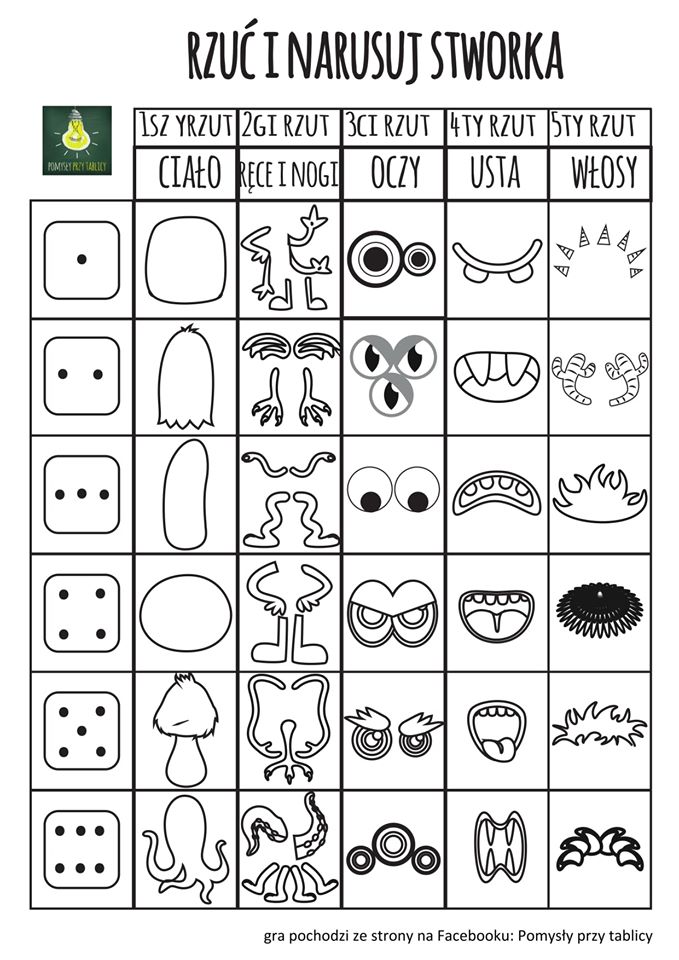 